Ålands lagtings beslut om antagande avLandskapslag om ändring av 1 § landskapslagen om tillämpning i landskapet Åland av riksförfattningar om socialvård	I enlighet med lagtingets beslut ändras 1 § landskapslagen (1995:101) om tillämpning i landskapet Åland av riksförfattningar om socialvård, sådan den lyder i landskapslagarna 2007/111, 2012/36, 2020:12 och 2022:91, som följer:1 §	Med i denna lag angivna avvikelser och inom landskapets lagstiftningsbehörighet ska följande lagar tillämpas på Åland:	1) lagen om klientens ställning och rättigheter inom socialvården (FFS 812/2000) i den lydelse lagen hade i riket den 31 december 2023	2) lagen om stöd för närståendevård (FFS 937/2005).	Ändringar i lagen om stöd för närståendevård gäller på Åland från det att de träder i kraft i riket om inte annat följer av denna lag.	Hänvisningar i de i 1 mom. angivna lagarna till bestämmelser i socialvårdslagen (FFS 1301/2014) ska inom landskapets lagstiftningsbehörighet avse motsvarande bestämmelser i landskapslagen (2020:12) om socialvård.__________________ Denna lag träder i kraft den__________________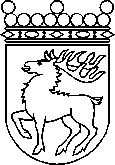 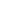 Ålands lagtingBESLUT LTB 79/2023BESLUT LTB 79/2023DatumÄrende2023-09-18LF 35/2022-2023	Mariehamn den 18 september 2023	Mariehamn den 18 september 2023Bert Häggblom  talmanBert Häggblom  talmanKatrin Sjögren  vicetalmanRoger Nordlundvicetalman